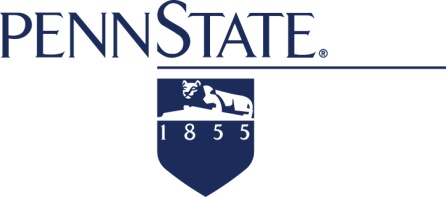 The Pennsylvania State University owns and maintains approximately 16,000 acres of land in the Centre and Huntingdon Counties, Pennsylvania area around its University Park Campus.  The University, in addition to being an education, research, and service institution, also undertakes extensive land development activities to continue to provide the best service possible.  As part of the land development process, multiple consultants located around the Country are hired to design facilities in addition to internal design staff.  The University has thousands of projects a year improving and maintaining its facilities.  Because the University has a Small Municipal Storm Separate Sewer System (MS4) Permit holder it has developed the following standard to track constructed stormwater management facilities.Official Office of Physical Plant Policy Statement:The University will maintain design records for all stormwater management facilities constructed after March 2003 as part of the PaDEP NPDES permit program for projects that disturbed more than 1 acre.  It is the University’s policy that all NPDES permit submissions are to go through the Office of Physical Plant permits engineer; and therefore, the permit engineer’s project database will be used at a minimum for tracking projects.